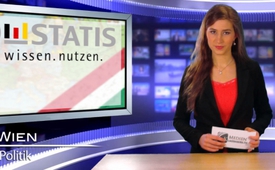 Ungarn ist nicht fremdenfeindlich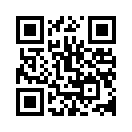 Nach offiziellen Angaben des Bundesamtes für Statistik, wurden bis Ende Juni 2015 in Deutschland 172.000 Asylanträge registriert. Ungarn stand Ende Juni mit 67.000 Asylbewerbern nach Deutschland an 2. Stelle in der EU. Damit hat sich die Zahl der Anträge in der BRD im Vergleich zum Vorjahr mehr als verdoppelt und in Ungarn sogar verzehnfacht. Fremdenfeindlich erweist sich dieses knapp zehn Millionen-Volk der Ungarn somit keinesfalls. Eher scheint es am Ende der Kapazität angekommen zu sein, die ein Volk verkraften kann.Nach offiziellen Angaben des Bundesamtes für Statistik, wurden bis Ende Juni 2015 in Deutschland 172.000 Asylanträge registriert. Ungarn stand Ende Juni mit 67.000 Asylbewerbern nach Deutschland an 2. Stelle in der EU. Damit hat sich die Zahl der Anträge in der BRD im Vergleich zum Vorjahr mehr als verdoppelt und in Ungarn sogar verzehnfacht. Fremdenfeindlich erweist sich dieses knapp zehn Millionen-Volk der Ungarn somit keinesfalls. Eher scheint es am Ende der Kapazität angekommen zu sein, die ein Volk verkraften kann.
Trotzdem wird gegen die Asylpolitik Ungarns und insbesondere seines Ministerpräsidenten Viktor Orbán gehetzt. Als Ungarn seinen Grenzzaun zu Serbien fertig stellte, kritisierte dies z.B. der österreichische Außenminister Sebastian Kurz. Seine Begründung: „Die Genfer Konvention gilt für alle“. Doch ein prüfender Blick in die Texte der Genfer Konvention und des Schengener Abkommens zeigt, dass sich Ungarn sehr wohl an diese internationalen Vereinbarungen hält.  Das Schengener Abkommen besagt nämlich, dass beim Wegfall der Passkontrollen innerhalb des Schengenraumes die Außengrenzen gesichert werden müssen. 
Orbán warnte, dass illegale Einwanderung Terrorismus begünstige und zu höherer Kriminalität und Arbeitslosigkeit führe. Europa würde zugrunde gehen, wenn alle Flüchtlinge reingelassen würden. Augenscheinlich erfolgt die Medienhetze gegen Ungarns Asylpolitk nur, damit diese fürsorglichen Warnungen ignoriert werden und Europa weiter gezielt ins Chaos gelenkt wird.von hp./cs.Quellen:https://www.destatis.de/DE/Startseite.html?nsc=true&https=1&__site=
http://www.kla.tv/6743Das könnte Sie auch interessieren:#Asylpolitik - www.kla.tv/AsylpolitikKla.TV – Die anderen Nachrichten ... frei – unabhängig – unzensiert ...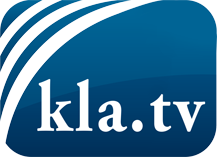 was die Medien nicht verschweigen sollten ...wenig Gehörtes vom Volk, für das Volk ...tägliche News ab 19:45 Uhr auf www.kla.tvDranbleiben lohnt sich!Kostenloses Abonnement mit wöchentlichen News per E-Mail erhalten Sie unter: www.kla.tv/aboSicherheitshinweis:Gegenstimmen werden leider immer weiter zensiert und unterdrückt. Solange wir nicht gemäß den Interessen und Ideologien der Systempresse berichten, müssen wir jederzeit damit rechnen, dass Vorwände gesucht werden, um Kla.TV zu sperren oder zu schaden.Vernetzen Sie sich darum heute noch internetunabhängig!
Klicken Sie hier: www.kla.tv/vernetzungLizenz:    Creative Commons-Lizenz mit Namensnennung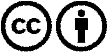 Verbreitung und Wiederaufbereitung ist mit Namensnennung erwünscht! Das Material darf jedoch nicht aus dem Kontext gerissen präsentiert werden. Mit öffentlichen Geldern (GEZ, Serafe, GIS, ...) finanzierte Institutionen ist die Verwendung ohne Rückfrage untersagt. Verstöße können strafrechtlich verfolgt werden.